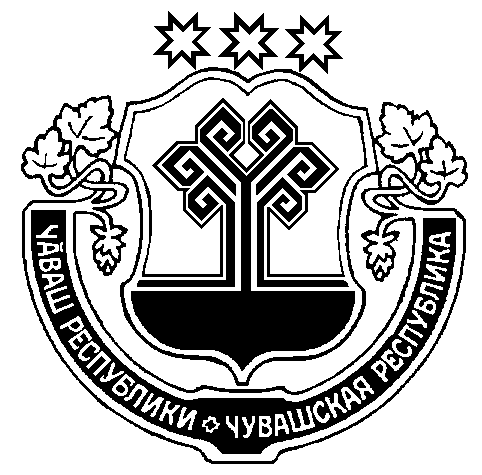 О внесении изменений в постановление администрации Большесундырского сельского поселения Моргаушского района Чувашской Республики от 26.05.2016 г. №79 «Об утверждении административного регламента Большесундырского сельского поселения Моргаушского района Чувашской Республики по исполнению муниципальной функции по контролю за обеспечением сохранности в отношении автомобильных дорог местного значения в границах населенных пунктов  Большесундырского сельского поселения Моргаушского района Чувашской Республики»В соответствии с  постановлением Правительства Российской Федерации от 30.11.2020г. №1969 «Об особенностях формирования ежегодных планов проведения плановых проверок юридических лиц и индивидуальных предпринимателей на 2021 год, проведения проверок в 2021 году и внесении изменений в пункт 7 Правил подготовки органами государственного контроля (надзора) и органами муниципального контроля ежегодных планов проведения плановых проверок юридических лиц и индивидуальных предпринимателей»  администрация Большесундырского сельского поселения Моргаушского района Чувашской Республики  п о с т а н о в л я е т :1. Внести в постановление администрации Большесундырского сельского поселения Моргаушского района Чувашской Республики от 26.05.2016 г. №79 «Об утверждении административного регламента Большесундырского сельского поселения Моргаушского района Чувашской Республики по исполнению муниципальной функции по контролю за обеспечением сохранности в отношении автомобильных дорог местного значения в границах населенных пунктов  Большесундырского сельского поселения Моргаушского района Чувашской Республики» (далее – Административный регламент») следующие изменения:1.1. Абзац 16 подпункта 3.3.1. пункта 3.3. Раздела III Административного регламента дополнить предложением следующего содержания:«Проверки юридических лиц и индивидуальных предпринимателей в 2021 году могут проводиться с использованием средств дистанционного взаимодействия, в том числе аудио- или видеосвязи.».2.  Настоящее постановление вступает в силу после его официального опубликования.Глава Большесундырского сельского поселения                                          Н.А.Мареева                               ЧУВАШСКАЯ РЕСПУБЛИКАМОРГАУШСКИЙ РАЙОНАДМИНИСТРАЦИЯБОЛЬШЕСУНДЫРСКОГОСЕЛЬСКОГО ПОСЕЛЕНИЯПОСТАНОВЛЕНИЕсело Большой Сундырь                                                        ЧĂВАШ РЕСПУБЛИКИМУРКАШ РАЙОНĔМĂН СĔНТĔР ЯЛПОСЕЛЕНИЙĔНАДМИНИСТРАЦИЙĔЙЫШĂНУМăн Сĕнтĕр  ялĕ